題六 世界貿易內地與香港的經貿關係閱讀以下資料，然後回答問題。香港是內地第幾大的貿易夥伴？(請圈出正確答案)一二三四截至2020年底，香港吸納的投資中有多少是來自內地？(請圈出正確答案)四分之一一半四分之三全部閱讀以上資料及就你所知，你認為內地與香港的商品貿易關係密切嗎？為甚麼？ ________________________________________________________________________________________________________________________________________________________________經濟安全閱讀以下資料，然後回答問題。資料輯錄自《陳茂波網誌‧經濟安全與國家安全》，2021年4月18日經濟對一個國家為甚麼重要？試提出兩項原因。_____________________________________________________________________________________________________________________________________________________________________________________________________________________________________________為甚麼有說經濟領域安全是一場沒有硝煙的戰爭？____________________________________________________________________________________________________________________________________________________________________________________________________________________________________________________________________________________________________________________________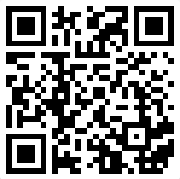 世界貿易與經濟安全經濟安全是國家安全體系的重要組成部分。經濟興則國力盛。相反，經濟潰落不單民不聊生，社會不安，政治不穩，甚至可能會被侵略。過去幾十年，試圖通過破壞別國的經濟、擾亂其金融，造成其社會不穩、政治動盪，以推翻其政權的例子屢見不鮮。一些所謂制裁、經濟封鎖，甚至以貨幣結算作為武器，無非是想通過經濟和金融手段，迫使別國就範甚至摧毁其政權。可以說，確保經濟領域安全是一場沒有硝煙的戰爭。經濟蓬勃發展，我們才有資源、有力量改善生活，也為自己提供安全保護。沒有安全穩定的政治和社會環境，經濟便難以發展起來。國家安全是經濟發展的前提，經濟發展是國家安全的保障。兩者必須統籌兼顧，相互促進。